Workplace Learning RecordVCE VET Applied Fashion Design and Technology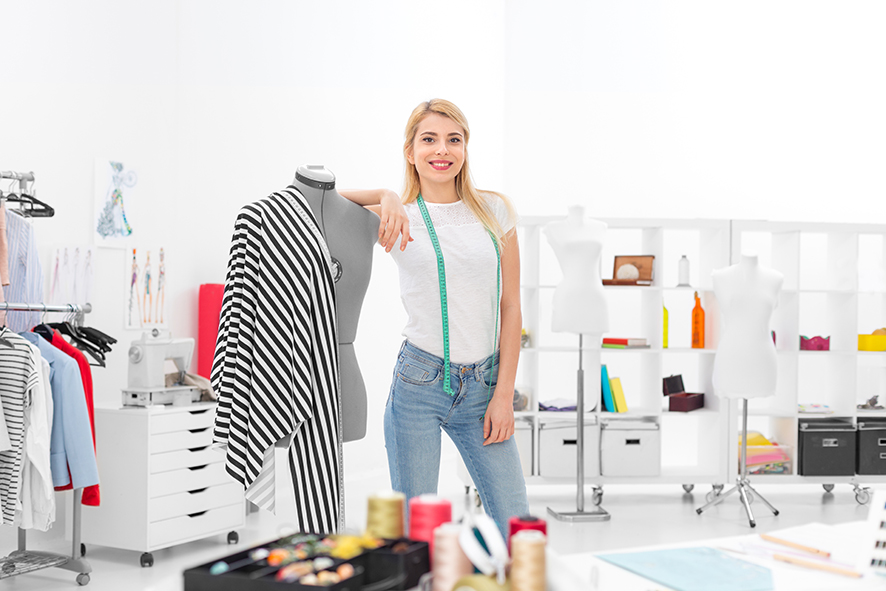 Student name:	Modification history Authorised and published by the Victorian Curriculum and Assessment Authority
Level 7, 2 Lonsdale Street
Melbourne VIC 3000ISBN: 978-1-925676-02-0© Victorian Curriculum and Assessment Authority 2017No part of this publication may be reproduced except as specified under the Copyright Act 1968 or by permission from the VCAA. Excepting third-party elements, schools may use this resource in accordance with the VCAA educational allowance. For more information go to: www.vcaa.vic.edu.au/Footer/Pages/Copyright.aspx. The VCAA provides the only official, up-to-date versions of VCAA publications. Details of updates can be found on the VCAA website: www.vcaa.vic.edu.au.This publication may contain copyright material belonging to a third party. Every effort has been made to contact all copyright owners. If you believe that material in this publication is an infringement of your copyright, please email the Copyright Officer: vcaa.copyright@edumail.vic.gov.auCopyright in materials appearing at any sites linked to this document rests with the copyright owner/s of those materials, subject to the Copyright Act. The VCAA recommends you refer to copyright statements at linked sites before using such materials.The VCAA logo is a registered trademark of the Victorian Curriculum and Assessment Authority.SWL RecognitionStructured Workplace Learning (SWL) recognition provides you with the opportunity to gain credit into your VCE or VCAL for undertaking SWL that matches your VCE VET program.To receive recognition and credit, you will be required to reflect on your experience in the workplace and how this relates to your VET course. Your reflections are to be recorded in the three sections of this Workplace Learning Record (WLR).About this workplace learning recordThis WLR helps you gather evidence for assessment and is part of the requirement for obtaining SWL recognition.To be eligible for one unit of credit towards your VCE or VCAL, you must:be enrolled in a minimum of 180 nominal hours of units of competency (UoCs) from the MST20616 Certificate II in Applied Fashion Design and Technologyundertake a minimum of 80 hours (equivalent to 10 days of work) in an applied fashion design and technology industry placementreflect on a minimum of six UoCs from your program including the WHS UoC (MSMWHS200 — see page 8).VCE VET Applied Fashion Design and TechnologyMST20616 Certificate II in Applied Fashion Design and TechnologyThe VCE VET Applied Fashion Design and Technology program is drawn from a national training package and offers a portable qualification which is recognised throughout Australia. This qualification provides students with a broad range of knowledge and skills to pursue a career or further training in the fashion industry. It includes skills used in the design and production of garments and millinery, as well as in the development of unique fashion and textile designs used in Indigenous Australian culture. The qualification is designed to introduce students to the fashion industry environment.Specifically a graduate of this course may:learn skills in design principles, sewing, garment construction, pattern making, colour and fabric undertake a higher level qualification in Applied Fashion Design and Technology, or higher education, or gain employment in the industry.Workplace Learning RecordThe WLR is divided into three sections.Section 1: Learner profileSection 2: Learning about VET UoCs in the workplaceSection 3: Post-placement reflectionsPlease complete the details of your workplace.Section 1: Learner profileComplete the Learner profile and discuss this with your host employer on or before your first day of placement.Within your VCE/VCAL why did you undertake this VET course?What VCE/VCAL subjects are you also undertaking?Why have you chosen this overall VCE/VCAL program?Program outlineMST20616 Certificate II in Applied Fashion Design and TechnologyUoCs included in this program are listed below. There are compulsory UoCs, along with a selection of electives. You can make a note of any UoC that relates to your experiences in the workplace. Indicate the year you are undertaking each UoC.List any other units you are undertaking and include comments regarding additional units on page 21.What interests you about the industry?What is your planned career path or future career aspiration?Describe any workplace skills you have developed through previous work experience, SWL or part time employment?Section 2: Learning about VET units of competency in the workplaceThis WLR contains three key questions per UoC designed to draw out related experiences you may be exposed to in an applied fashion design and technology workplace.This does not cover all the elements or performance criteria within the units and is not designed as a UoC assessment tool.You should comment on the UoCs you have experienced in the workplace, and reflect on actual observations or activities that you have been exposed to. Your observations will:reinforce the training you have undertakenidentify differences in practice or equipmentidentify areas requiring further training or practical experience.You are encouraged to take photos and/or video where appropriate to showcase learning in the workplace. Evidence you collect can include:observationsdescriptions of activities and tasksconversations with employers and other staffparticipation in meetingsworkplace documentsresearch in the workplacephotos of equipment/processes/eventsvideo of workplace activities.Note: please speak to your host employer before taking photos or video. This record does not require identifying actual people or events, as this may breach confidentiality.VCE VET units of competencyMSMWHS200 Work safely This unit of competency covers the skills and knowledge required to apply workplace policies and procedures to maintain a safe work environment for self and others.MSMENV272 Participate in environmentally sustainable work practicesThis unit of competency covers the skills and knowledge required to effectively find out current resource use and carry out improvements, in own work area, including those that reduce the negative environmental impacts of work practices.MSS402051 Apply quality standards This unit of competency covers the skills and knowledge required to apply quality standards to work operations in an organisation. The unit is designed to complement competitive systems and practices units.MSTCL2011 Draw and interpret a basic sketch This unit of competency covers the skills and knowledge required to draw and interpret a two-dimensional sketch of a garment, and to identify construction features.MSTCL2020 Lay up and mark uncomplicated fabrics and lays This unit of competency covers the skills and knowledge required to lay up and mark uncomplicated fabrics and lays.MSTFD2001 Design and produce a simple garment This unit of competency covers the skills and knowledge required to design, plan and produce a simple garment. Production of the garment involves the use of a domestic sewing machine or plain lock stitch machine. Designs involve modification of existing blocks or patterns.MSTFD2006 Use a sewing machine for fashion design This unit of competency covers the skills and knowledge required to use a sewing machine to align and sew pattern pieces and sew components. The unit of competency applies to aligning and sewing straight seams, joining flat pieces of stable fabric together, sewing components and stitching hems, using basic stitching.MSTFD2005 Identify design process for fashion designs This unit of competency covers the skills and knowledge required to identify the design process for fashion designs.The unit of competency applies to identifying the criteria for a fashion design brief, and how they impact on the process of producing fashion items. It includes the impact of colour on the design process in a production environment.MSTCL1001 Produce a simple garment This unit of competency covers the skills and knowledge to assemble garment components using a domestic machine and operation techniques. The unit of competency applies to selecting fabrics, laying up pattern pieces, and cutting and assembling garments in a non-commercial environment.MSTTX1001 Produce a simple textile fabric or product This unit of competency covers the skills and knowledge required to produce a simple fabric or product. The unit of competency applies to the production of a simple fabric or product on commercial or craft level equipment for spinning, weaving, knitting or sewing operations.MSTCL3007 Embellish a garment by hand or machine This unit of competency covers the skills and knowledge required to embellish a garment using hand or machine techniques. The unit of competency applies to selecting and applying an embellishment on garments, either at the completion of production, or during the production stage. The embellishments may be added by either hand or machine, as determined by the design brief.MSTGN2003 Work in the textile, clothing and footwear (TCF) industry This unit of competency covers the skills and knowledge required to identify key production processes within the textiles, clothing and footwear (TCF) sector.MSTCL2010 Modify patterns to create basic styles This unit of competency covers the skills and knowledge required to modify patterns to create basic styles. The unit of competency applies to the modification of existing styled patterns to create new styles with minimal modification.Comments/observations on any other unit(s) of competency not listedSection 3: Student post-placement reflectionEmployability skills are a set of eight skills we use every day in the workplace.CommunicationTeam workProblem solvingSelf-managementPlanning and organisingTechnologyLearningInitiative and enterpriseWhen you are on work placement, you will be using employability skills in many different ways.This record will assist you when applying for jobs and in interviews. The skills you are developing may be transferred to a range of occupations. Assessment of SWL recognition is based on a discussion of each of the sections from this booklet with a school representative.In Section 3, identify the employability skills you have used and how you have demonstrated them in the workplace. Identify how the skills you have acquired and used during your 80 hours of SWL might assist you in the future.List of employability skillsHow did you demonstrate communication skills? For example, by listening and understanding, speaking clearly and directly or reading and writing.How did you demonstrate team work? For example, by working as part of a team or sharing ideas and resources with co-workers.How did you demonstrate problem solving? For example, by identifying problems or developing solutions to workplace issues.How did you demonstrate self-management? For example, by taking responsibility, managing time and tasks effectively, monitoring your own performance or having the ability to work unsupervised.How did you demonstrate planning and organising? For example, by time management, setting priorities, making decisions, setting goals, collecting or analysing and organising information.How did you demonstrate the use of technology? For example, by being prepared to use a range of technology systems, IT skills (typing or data entry) or being able to learn new skills from the technology used in this industry.How did you demonstrate learning? For example, by being willing to learn new things, being open to new ideas or adapting to change.How did you demonstrate initiative and enterprise? For example, being creative, adapting to new situations, turning ideas into actions, coming up with a variety of options.Summary of industry learningAt the conclusion of your SWL for this VET Qualification, think about the experiences you have had in the workplace, your reflection of learning against the UoCs and the employability skills you have developed.How will these learnings assist you in your pathway to employment or further training in this industry?Student declarationI confirm that I have undertaken work placement with:I have completed the reflections and evidence submitted in this WLR and they are from my own experiences.Signed (Student) 	Name (Block letters) 	Date 	VersionStatusRelease DateComments1.0CurrentJuly 2020Original document with minor updatesEmployer/Company/BusinessSupervisor nameContact phone numberEmployer/Company/BusinessSupervisor nameContact phone numberEmployer/Company/BusinessSupervisor nameContact phone numberNameSchoolContact informationUnit codeUnit of CompetencyYearPageVCE VET Units 1–4VCE VET Units 1–4VCE VET Units 1–4VCE VET Units 1–4CompulsoryCompulsoryCompulsoryCompulsoryMSMWHS200Work safely8MSMENV272Participate in environmentally sustainable work practices9MSS402051 Apply quality standards 10MSTCL2011 Draw and interpret a basic sketch 11ElectivesElectivesElectivesElectivesMSTCL2020 Lay up and mark uncomplicated fabrics and lays 12MSTFD2001 Design and produce a simple garment 13MSTFD2006 Use a sewing machine for fashion design 14MSTFD2005 Identify design process for fashion designs 15MSTCL1001 Produce a simple garment 16MSTTX1001 Produce a simple textile fabric or product 17MSTCL3007 Embellish garment by hand or machine 18MSTGN2003 Work in the textile, clothing and footwear (TCF) industry 19MSTCL2010 Modify patterns to create basic styles 20Respond to the followingComments/observationsName three hazards in the work area at your workplace. Briefly describe three workplace procedures that you followed, e.g. standard operating procedures (SOPs)? What was the process in your workplace for providing suggestions for enhancing tasks and job safety?Respond to the followingComments/observationsWhat environmental policies were followed by workers in the workplace? Briefly outline the environmental hazards/ risks that were considered by the workplace. How did the business aim to improve environmental performance and to promote more efficient production and consumption of resources?Respond to the followingComments/observationsBriefly describe the process in the workplace for reporting faults, faulty parts, materials and identified causes to the supervisor. What quality checking procedures did you observe/were you involved with in your workplace? Name three policy and procedures documents you learned about in your workplace.Respond to the followingComments/observationsWhat pattern pieces or components of garments did you use at your workplace? In your workplace, what were the quality criteria for basic sketches? Outline the drawing tools and equipment you used/observed in the workplace.Respond to the followingComments/observationsDescribe the workplace procedures for setting up the work area? What fabrics did you work with in the workplace? What equipment did you use/observe in the lay-up process?Respond to the followingComments/observationsDescribe the tools and equipment you use during the production process of a simple garment. What components of the design process did you use/observe in garment production? e.g. storyboard What improvements did you make to your simple garment and why?Respond to the followingComments/observationsHow did you identify poor machine performance? What sewing operations did you use in your workplace? Describe how completed work was inspected and assessed in your workplace.Respond to the followingComments/observationsWhat specific elements were listed in fashion design briefs in your workplace? Describe the commercial considerations that were important in the workplace for producing a design. Provide examples of colour combinations you used or observed for designs in your workplace?Respond to the followingComments/observationsWhat personal protective equipment (PPE) did you use during production of garments? In your workplace, what types of fabrics and patterns did you use? When pressing garments what workplace procedures did you follow?Respond to the followingComments/observationsHow did the workplace assess suitability of materials, tools and equipment for producing a simple textile product? What types of equipment were available in the workplace for producing fabric or products? Briefly describe the fault finding procedures used in the workplace.Respond to the followingComments/observationsWhat were your experiences using specifications, drawings, job sheets or work instructions in your workplace? Outline three embellishing methods/ equipment you used in your workplace. What was the process in your workplace for directing completed garments to the next operation?Respond to the followingComments/observationsWhat are the key industry associations, unions and relevant government bodies that you learned about in your workplace? Outline five industry terms or acronyms you learned while in the workplace. Briefly outline two key personnel and their roles in the workplace?Respond to the followingComments/observationsWhat was the process in the workplace for checking pattern components against pattern specifications? What pattern modifications did you use in the workplace? What key information was included on pattern specifications in the workplace?Unit(s)Comments/observationsEmployer/Company/Business nameTotal hours of placementTOTAL